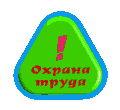 ДЛЯ СВЕДЕНИЯ РАБОТОДАТЕЛЕЙАдминистрация Чунского района сообщает, что в отношении рабочих мест, указанных ниже, специальная оценка условий труда должна быть  завершена не позднее, чем 31 декабря 2014 года:1. Рабочие места работников, профессии, должности, специальности которых включены в списки соответствующих работ, производств, профессий, должностей, специальностей и учреждений (организаций), с учетом которых осуществляется досрочное назначение трудовой пенсии по старости;2. Рабочие места, в связи с работой на которых работникам в соответствии с законодательными и иными нормативными правовыми актами предоставляются гарантии и компенсации за работу с вредными и (или) опасными условиями труда;3. Рабочие места, на которых по результатам ранее проведенных аттестации рабочих мест по условиям труда были установлены вредные и (или) опасные условия труда и срок действия аттестации истек.Внеплановая специальная оценка условий труда должна проводиться в течение шести месяцев со дня наступления определенных законодательством обстоятельств.Для работодателей важно знать, что с 1 января 2015 года будет ужесточена система административных правонарушений в сфере охраны труда:1. Нарушение работодателем установленного порядка проведения специальной оценки условий труда либо ее не проведение влечет наложение административного штрафа- на должностные лица и индивидуальных предпринимателей  – от 5 до 10 тыс. рублей;- на юридические лица – от 60 до 80 тыс. рублей.2. Повторное аналогичное нарушение влечет наложение административного штрафа- на должностные лица и индивидуальных предпринимателей – от 30 до 40 тыс. рублей или приостановление деятельности сроком до 90 суток;- юридические лица – штраф от 100 до 200 тыс. рублей или приостановление деятельности сроком до 90 суток.Контактная информация организаций, осуществляющих услуги по охране труда, размещена на официальном сайте администрации Чунского района в разделе: «Охрана труда и трудовые отношения».